National Young Women’s Scholarship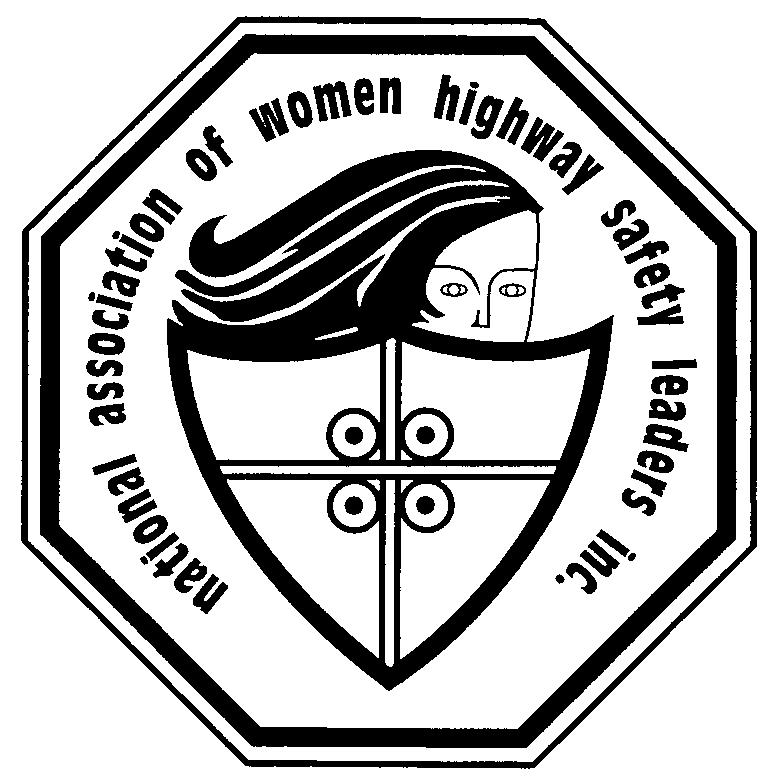 in Traffic Injury PreventionThis Scholarship in Traffic Injury Prevention is funded by donations to the National Association of Women Highway Safety Leaders, Inc (NAWHSL) from private individuals, organizations, and governmental organizations to support young women who aspire to a career saving lives and preventing injuries on America’s roadways. Dr. David A. Sleet, a former Associate Director for Science in the Division of Injury Prevention at the Center for Disease Control and Prevention, and a plenary speaker at the 50th anniversary NAWHSL conference, initiated the scholarship to attract more young women into leadership positions in traffic safety. The scholarship recognizes, assists, and trains women working on practice-based projects or research in traffic injury prevention. The applicant can be studying at an accredited University, serving in an internship role, or as an employee in governmental or non-governmental organizations that support traffic safety initiatives.Project Dates: Application Period: 		September – December 31, 2022Winner Announcement:  	January 20, 2023Project Period:   	    	February 1 – August 1, 20232023 NAWHSL conference:  	August 9 – 12, 2023, Marriott Marquis, New York City, NY Scholarship award includes:Award Certificate for NAWHSL’s National Young Women’s Scholarship in Traffic Injury Prevention$1,000 stipendFree one-year NAWHSL membershipComplimentary registration at NAWHSL’s 2023 Annual Traffic Safety Leadership ConferenceThe opportunity to display a poster and/or provide an oral summary on the projectNAWHSL recognition at the annual meeting and in the programAnnouncement of award in the public media Eligibility:Applicants must be:A full-time female college student (9 credit hours or more) or an employee (20 hours or more/week) or intern, in an organization whose mission includes saving lives and preventing injuries on the road   Age 30 or below and a U.S. CitizenWilling and able to attend the NAWHSL 2023 Annual Traffic Safety Leadership Conference, August 9 – 12, 2023, in New York City, New York. Potential project topics: Vision ZeroDrugs and DrivingAlcohol-impaired driving Older DriversTeen driversTexting and Driving Helmet useBikes, pedestrians, and motorcycle safetyOccupant protection (seat belts and child restraints)Evaluation of a traffic safety program Driver risk and protective factorsRoad, vehicle, or environmental change (e.g. built environment or traffic engineering) Project scope:Projects may be related (but not limited to):Promoting traffic safety Identifying risk factors Public awareness (including use of social media and/or apps)Analyzing theory involving traffic safety Data collection and/or analysis of data (including survey)Intervention implementation and/or development Post acceptance requirements: Sign a scholarship agreement Submit a project timelineMaintain a primary role in conducting the project Submit a final report to NAWHSL at the end of the project periodPrepare and deliver remarks on the project for an oral presentation at the NAWHSL 2023 Conference to be held in New York City. Application Materials:Current resume or curriculum vitaeApplication summary form (attached)Description of  Project, 1000 words or less, double spaced, 12pt Times New RomanDescribe the need for the project and the target population Identify goals, objectives and activitiesInclude time-line for projectIndicate an approximate numbers of individuals who will be impacted by the project One letter of recommendation from a faculty member or supervisor A second letter of support from your designated faculty member or supervisor who plans to mentor you on the proposed project Review Criteria:Project proposals will be reviewed by a NAWHSL Scholarship Selection Committee for their scientific and practical value, innovativeness, originality, and potential contribution to highway safety. 
Applicants will be ranked according to:Addresses priority traffic safety issuesClear identification of the problem and/or rationale for conducting the projectDescription of the conceptual or practical value of the projectQuality of writingDescription of the methods used to implement the projectDescription of the potential contribution to saving lives and preventing injuriesSubmit Application packet by email to Kay@MSsafety.com by December 31, 2022.For Information contact: Kay Brodbeck, National Association of Women Highway Safety Leaders (601) 924-7815 or email Kay@MSsafety.com.National Young Women’s Scholarship in Traffic Injury PreventionAdministered by:  National Association of Women Highway Safety Leaders, Inc. 


                        	           Application Summary Form


Applicant Name: Address:  Phone:E-mail:
Title of Project:   

Brief Description of Project:  Scholarship Administrator Contact Information: Kay Brodbeck, National Association of Women Highway Safety Leaders (601) 924-7815 or email Kay@MSsafety.com.